His Highness the University Rector Dr. Khaled Sa’ad Almuqrin honored the participatory wing of the faculty in the accompanying exhibitions of the activities of the forth scientific research week that is held in the university city in Almajma’ah on Monday 23/02/1436. His Highness the University Rector listened to the brief presentation by the Faculty Dean Dr. Khaled Abdullah Alshafi and the faculty vice Dean for development and studies Dr. Waleed Mohammad Albeshr to the most prominent published scientific researches for the teaching staff in the faculty. His highness the University Rector also knew the scientific supplement that contains some publications of the teaching staff in the faculty and the most prominent journals that the publications were published in. Also, the faculty participation included the faculty participation in the fourth scientific research week and a number of posters, pamphlets, books and some publications of a number of teaching faculty members as well as a presentation of the most important researches of this year. His Highness the University Rector commended on the accomplishments of teaching staff in the scientific research field and wish them more success and prosperity. The rate of scientific publication for the the faculty teaching staff members for this year rose up to 120% compared to the last year. It is worth mentioning that the faculty had started preparing earlier to participate in the scientific research week under the supervision of Dr. Anees Ali Alazaar with directives from his Excellency the Faculty Dean Dr. Khaled Abdullah Alshafi and followw-up by the faculty vice Dean for academic affairs Dr. Omar Mohammad Alomar and the faculty vice Dean for development and studies Dr. Waleed Mohammad Albeshr.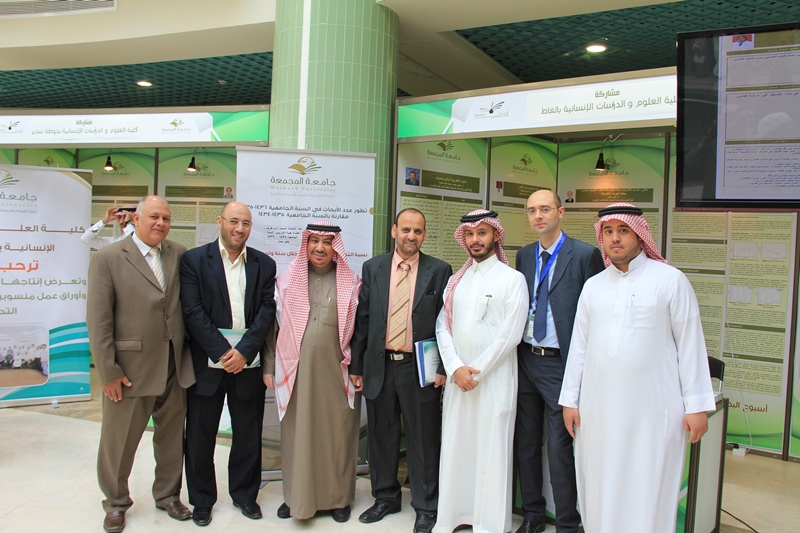 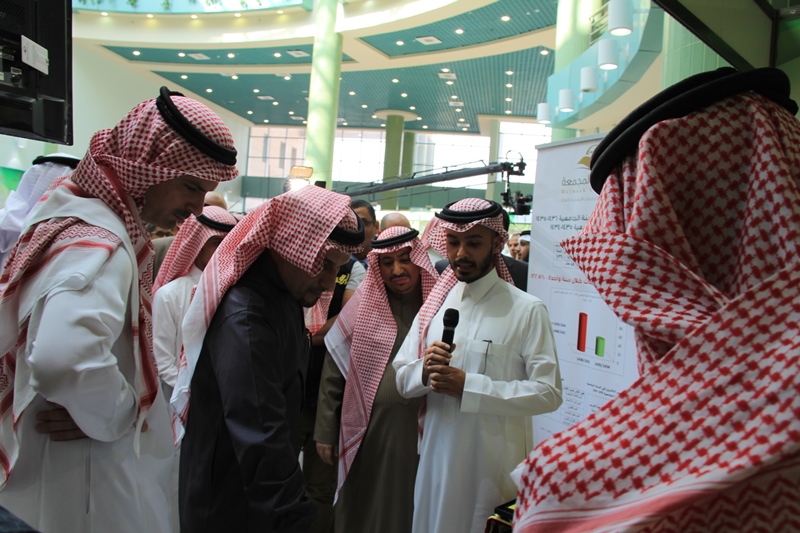 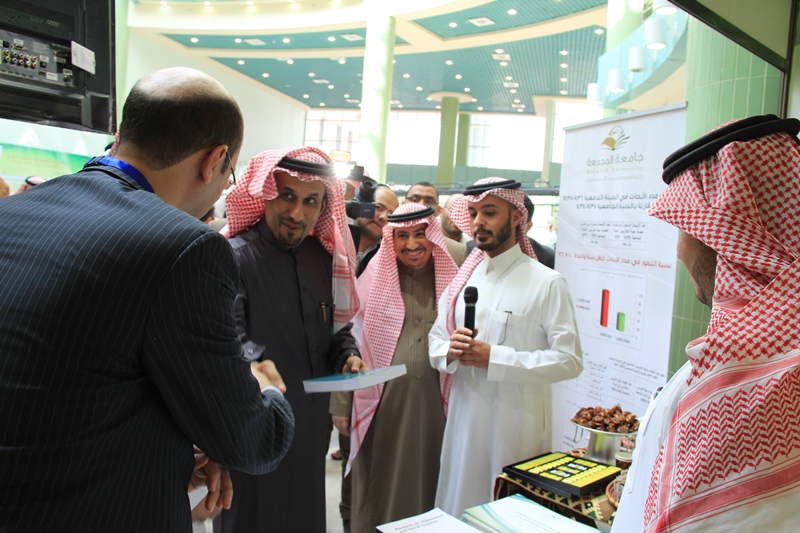 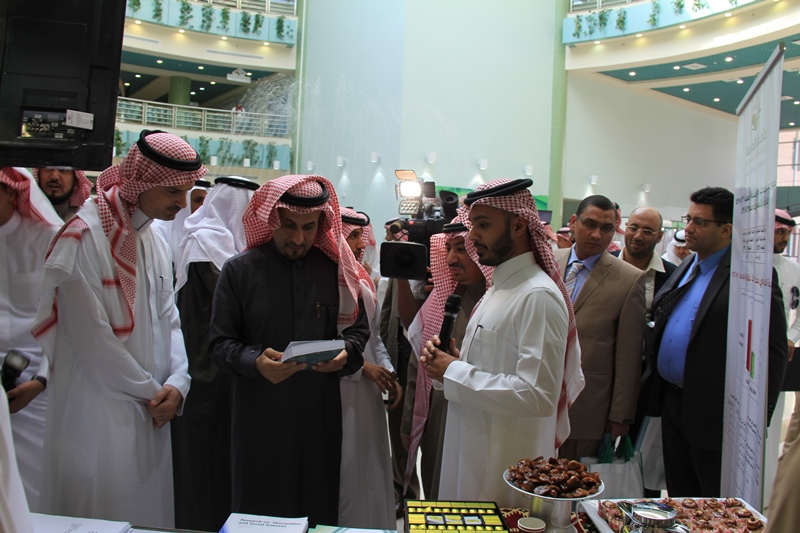 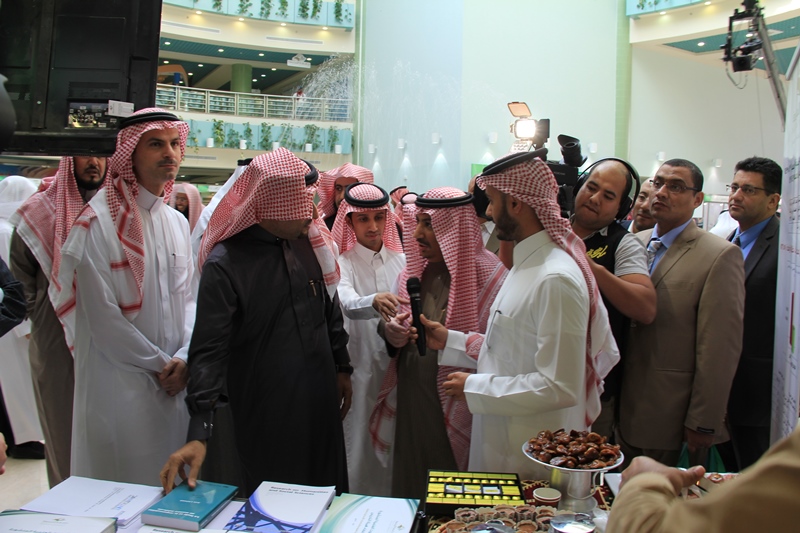 